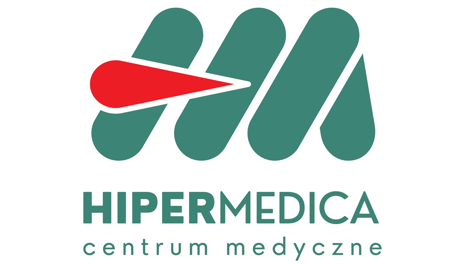 KARTA REJESTRACJI PACJENTA	Nazwisko: 	Imię/Imiona: 	Płeć*: kobieta / mężczyzna * niepotrzebne skreślićPESEL: (w przypadku braku – nazwa, seria i numer dok. stwierdzającego tożsamość)Adres miejsca zamieszkania: 	Kod pocztowy i miejscowość: 	Numer telefonu: (+           ) 	Adres e-mail opcjonalne: 	Administratorem Danych Osobowych jest Hipermedica Centrum Medyczne spółka z ograniczoną odpowiedzialnością, ul. Aleja Komisji Edukacji Narodowej 94/U5, 02-777 Warszawa. Administrator przetwarza dane osobowe w celu realizacji usług medycznych zgodnie z nałożonymi na niego obowiązkami wynikającymi z przepisów prawa, w tym do prowadzenia dokumentacji medycznej, udzielania świadczeń zdrowotnych oraz zarządzania udzielanymi świadczeniami zdrowotnymi przez Administratora. Dane osobowe będą udostępniane wyłącznie osobom i podmiotom uprawnionym do ich przetwarzania, zgodnie z przyjętymi przez Administratora standardami przetwarzania danych osobowych i przyjętą polityką bezpieczeństwa. Niniejszym wyrażam zgodę na przeprowadzenie badań lub udzielenie innych świadczeń zdrowotnych na zasadach określonych w ustawie o Prawach Pacjenta i Rzeczniku Praw Pacjenta.Oświadczam, że zapoznałam/em się z Klauzulą Informacyjną oraz jej treść jest dla mnie zrozumiała.  Warszawa, 		(data i podpis)			UPOWAŻNIENIAUpoważnienie może być odwołane w dowolnym momencie, bez wpływu na dotychczasową ważność przetwarzania danych. Upoważnienie może być odwołane w recepcji Podmiotu Leczniczego oraz w formie opisanej w Klauzuli Informacyjnej.Upoważniam / nie upoważniam nikogo* do uzyskania informacji o moim stanie zdrowia i udzielonych mi świadczeniach zdrowotnych w Hipermedica Centrum Medyczne spółka z ograniczoną odpowiedzialnością z siedzibą w Warszawie przy ul. Aleja Komisji Edukacji Narodowej 94/U5, 02-777 Warszawa, NIP 9512556805, REGON 52388841 będącej podmiotem leczniczym wpisanym do rejestru podmiotów leczniczych wykonujących działalność leczniczą, pod numerem księgi rejestrowej 000000260848 prowadzonej przez Wojewodę Mazowieckiego. (Imię i nazwisko, data urodzenia, telefon kontaktowy)Upoważniam / nie upoważniam nikogo* do dostępu do dokumentacji medycznej i wyników badań (Imię i nazwisko, data urodzenia, telefon kontaktowy)Upoważniam / nie upoważniam nikogo* do odbioru recept lub zleceń wystawionych w ramach realizacji mojego prawa do świadczeń opieki zdrowotnej (Imię i nazwisko, data urodzenia, telefon kontaktowy)Niniejszym potwierdzam powyższe oświadczenia.Warszawa, 		(data i podpis)			